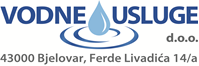 BR: BN-3-2017/VBjelovar09.02.2017POZIV NA DOSTAVU PONUDEPoštovani,Naručitelj Vodne usluge do.o.o. Bjelovar, Ferde Livadića 14a, OIB 43307218011 pokrenuo je nabavu br BN-3-2017/V. Zamjena postojećih PLC sustava na vodocrpilištu Delovi, te vam upućujemo ovaj Poziv na dostavu ponude.Ovaj poziv za ponudu biti će objavljen na internetskim stranicama  http://vodneusluge-bj.hrSukladno članku 18., stavku 3. Zakona o javnoj nabavi (NN 90/11, 83/13, 143/13) za godišnju procijenjenu vrijednost nabave iz Plana nabave manju od 200.000 kuna bez PDV-a odnosno 500.000 kuna bez PDV-a (tzv. bagatelnu nabavu) Naručitelj nije obvezan provoditi postupke javne nabave propisane Zakonom o javnoj nabavi1. OPIS PREDMETA NABAVEPredmet nabave je : Zamjena postojećih PLC sustava na vodocrpilištu Delovi prema troškovniku ili jednakovrijednoProcijenjena vrijednost nabave (bez PDV): 29.000,00 kn2. UVJETI NABAVEVaša ponuda treba ispunjavati slijedeće uvjete:Način izvršenja: Putem ugovora ( Izdane narudžbenice u skladu sa Pozivom za prikupljanje ponuda i Predmetom nabave u prilogu )Rok izvršenjaSve usluge, radovi i oprema predviđena projektnim zadatkom u prilogu mora biti završena  u roku od maximalno 40 dana od dana izdane narudžbe. U navedeni rok je uključena i obuka operatera. Za kašnjenje u isporukama naručitelj će obračunati ugovornu kaznu u visini 0,5 ‰ dnevno na  vrijednost ponude, ali ne više od 10% ugovorene cijene.  Rok trajanja ugovora: do dva mjeseca godineRok valjanosti ponude: 30 dana od dana isteka roka za dostavu ponuda;Mjesto izvršenja: Vodocrpilište deloviRok, način i uvjeti plaćanja: 30 dana od dana završetka usluge, radova i ugradnji opreme. Račun se ispostavlja na adresu Naručitelja Vodne usluge do.o.o. Bjelovar, Ferde Livadića 14a, s naznakom broja naše narudžbe i broja ugovora.SPOSOBNOST PONUDITELJA3.1. Pravna i poslovna sposobnost: Ponuditelj mora dokazati pravnu i poslovnu sposobnost upisom u sudski, obrtni, strukovni ili drugi odgovarajući registar države sjedišta gospodarskog registra Dokumenat kojim se dokazuje pravna i poslovna sposobnost:Izvod o upisu u sudski ,obrtni, strukovni, ili drugi odgovarajući registar sjedišta gospodarskog subjekta, Jednakovrijedan dokument koji je izdalo nadležno sudsko ili upravno tijelo u državi sjedišta gospodarskog subjekta, ako se ne izdaje izvod iz sudskog ,obrtnog, strukovnog, ili drugog odgovarajućeg regista,ili izvod ne sadrži sve podatke potrebne za utvrđivanje tih okolnosti,Izjava pod prisegom ili odgovarajuća izjava osobe koja je po zakonu ovlaštena za zastupanje gosp.subjekta ispred nadležne sudske ili upravne vlasti ili bilježnika ili nadležnog strukovnog ili trgovinskog tijela u državi sjedišta gospodarskog subjekta ili izjava s ovjerenim potpisom kod bilježnika.  Odgovarajući dokument kojim ponuditelj dokazuje pravnu i poslovnu sposobnost( izvod  jednakovrijedni dokument ili izjava) ne smije biti stariji od 3 mjeseca računajući od dana  početka postupka javne nabave.U slučaju zajednice ponuditelja, okolnosti iz točke 4. ove dokumentacije  utvrđuju se za sve članove zajednice pojedinačno.3.2. Izvorna/originalna tehničke dokumentacije proizvođača obavezno dostavljena na hrvatskom jeziku.Pod pojmom “ izvorna tehnička dokumentacija proizvođača” Naručitelj podrazumijeva sveukupnu dokumentaciju proizvođača koja sadrži sve tehničke podatke za dokazivanje sukladnosti ponuđenog proizvoda s tehničkim zahtjevima Naručitelja.U dostavljenoj dokumentaciji moraju obavezno biti i korisničke upute predmeta nabave na hrvatskom jeziku.PODACI O PONUDI4.1. Sadržaj i način izrade ponudaPapirnata ponuda ili putem E-poštePonuda mora sadržavati sljedećea)  Popunjen Ponudbeni list ( potpisan od ovlaštene osobe i pečatiran, kod zajednice ponuditelja podatke o zajedničkim ponuditeljima i o   nositelju  zajedničke ponude ,te podatke o potpisniku/potpisnicima ugovora o javnoj nabavi,u slučaju nuđenja zajedničke ponude potrebno je dostaviti izjavu o solidarnoj odgovornosti zajednice ponuditelja);b) Obrazac o podizvoditeljima ( ispunjen, potpisan i pečatiran, ako ponuditelj namjerava dio ugovora dati u podugovor jednom ili vise podizvoditelja);c) Popunjen Troškovnik d) Dokaze sposobnosti koji su traženi dokumentacijom za nadmetanjee) Sadržaj: popis svih sastavnih dijelova i/ili priloga ponude.Način dostave papirnate ponudaPonuda se dostavlja u  zatvorenoj omotnici s nazivom i adresom naručitelja, nazivom i adresom ponuditelja, evidencijskim brojem nabave BN-3-2017/V, nazivom predmeta nabave sa naznakom “ ne otvaraj”. Ponuda se može dostaviti i elekronskom poštom na E-mail: komercijala@vodneusluge-bj.hrDo isteka  roka  za dostavu ponude ponuditelj može  dodatnom, pravovaljano potpisanom izjavom izmijeniti svoju ponudu, nadopuniti je ili od nje odustati.Izmjena ili dopuna ponude dostavlja se na isti način kao i ponuda.Krajnji rok za dostavu ponuda je: 23.02.2017. do 12 h.bez obzira na način dostave.4.2. Dopustivost alternativne ponude: nisu dopuštene.4.3. Način određivanja cijene ponude:Cijene jediničnih stavki i ukupna cijena ponude su fiksne i  nepromijenjive, za vrijeme trajanja ugovora. Cijena ponude piše se brojkama.Cijena ponude izražava se u kunama. Cijena ponude navodi se za cjelokupan predmet nabave.U cijenu ponude moraju biti  uračunati  svi troškovi i popusti, bez PDV-a, koji se iskazuje zasebno iza cijene ponude. U cijenu su uključene i svi uvijeti/licence kje su potrebne za funkcioniranje predmeta nabaveUkupnu cijenu ponude čini cijena ponude s PDV-om.Ako ponuditelj nije u sustavu Pdv-a ili je predmet nabave oslobođen Pdv-a u ponudbenom troškovniku,na mjesto predviđeno za upis cijene s Pdv-om, upisuje se isti iznos kao što je upisan na mjestu predviđenom za upis cijene ponude bez PDV-a, a mjesto predviđeno za upis iznosa Pdv-a ostavlja se prazno.4.4. Valuta u kojoj cijena ponude mora biti izražena: Cijena ponude   izražava se u kunama.4.5.Kriterij odabira  ponude: najniža cijena ( uz zadovoljenje svih traženih uvjeta iz dokumentacije za nadmetanje).4.6. Jezik i pismo izrade ponude i pripadajuće dokumentacije: hrvatski jezik  i latinično pismo4.7. Rok valjanosti ponude: najmanje 30 dana od isteka roka za dostavu ponude.Naručitelj će odbiti ponudu čija je opcija kraća od zahtijevane.5.OSTALE ODREDBE5.1. Odredbe koje se odnose na zajednicu ponuditelja- Ponuditelji iz zajednice ponuditelja dužni su u ponudi dokazati pojedinačnu i zajedničku sposobnost, sukladno navodima iz dokumentacije za nadmetanje ( točka 3.,4., i 5. Ovih uputa)- Odgovornost ponuditelja iz zajedničke ponude je solidarna.5.2 Odredbe koje se odnose na podizvoditelje:- Ukoliko ponuditelj namjerava dio ugovora o javnoj nabavi dati u podugovor jednom ili vise podizvoditelja, tada u ponudi mora navesti sljedeće: naziv ili tvrtku,sjedište,OIB,  i broj računa podizvoditelja, te predmet, količinu, vrijednost podugovora i postotni dio ugovora o javnoj nabavi koji se daje u podugovor tj.navodi:- Radovi,robe i usluge koje će izvesti,isporučiti ili pružiti podizvoditelj;- Predmet, količina,vrijednost, postotni dio ugovora koji se daje u podugovor, mjesto i rok izvođenja radova, isporuke robe ili pružanja usluga,- Podaci o podizvoditelju ( ime, tvrtka, skraćena tvrtka, sjedište,OIB, broj računa).Ovi podaci, su obavezni sastojci ugovora o javnoj nabavi te su neposredna plaćanja podizvoditelja obvezna.-Ponuditelj mora svom računu tj.situaciji obavezno priložiti račune tj situacije podizvoditelja koje je prethodno potvrdio.-Odabrani ponuditelj smije tijekom izvršenja ugovora mijenjati podizvoditelje za onaj dio ugovora koji je dao u podugovor samo uz pristanak naručitelja.Ako se nakon sklapanja ugovora mijenja podizvoditelj (pod uvjetom da je naručitelj na to pristao) odabrani ponuditelj mora Naručitelju u roku od 5 dana od dana pristanka, dostaviti prethodno navedene podatke o novom podizvoditelju.-Sudjelovanje podizvoditelja ne utječe na odgovornost ponuditelja za izvršenje ugovora o jabvnoj nabavi.5.3.Vrsta, sredstvo i uvjeti jamstva5.3.1 Jamstvo za uredno ispunjenje ugovoraPonuditelj je obvezan u slučaju odabira njegove ponude , prilikom sklapanja ugovora, dostaviti jamstvo za uredno ispunjenje ugovora u obliku bjanko zadužnice, u visini 10% ugovorene vrijednosti bez PDV-a  Jamstvo za uredno ispunjenje ugovora predaje se u roku od 5 dana od dana potpisa ugovora s rokom valjanosti minimalno dva mjesesa od izdane narudžbeJamstvo za uredno ispunjenje ugovora naplatit će se u slučaju povrede ugovornih obveza.Jamstveni rok  za cjelokupan predmet nabave je 12 mjeseci od završetka ugradnje i isporuke predmeta nabave i puštanje u rad.5.4. Datum, vrijeme i mjesto dostave i otvaranja ponudaRok za dostavu ponuda: 23.02.2017 g. do 12,00 sati bez obzira na način dostave I nije predviđeno javno otvaranje.Adresa za dostavu ponuda: Vodne usluge d.o.o. 43000 Bjelovar, Ferde Livadića 14a5.5. Rok za donošenje odluke o odabiru: najkasnije 30 dana od dana isteka roka za dostavu ponude.   5.6 Rok, način i uvjeti plaćanja: 30 dana od dana isporuke i primitka računa.5.7. Naručitelj zadržava pravo nezaključivanje ugovora ukoliko ponuđene usluge i roba ne odgovaraju potrebama Naručitelja.5.8. Osobe ovlaštene za komunikacijuOpći dio .Milan Splivalo dipl.oecTel.043/622-107e-mail: komercijala@vodne usluge-bj.hrTehničke specifikacije:Željko Gradečak ing: Tel.043/622-107, E mail: vodovod@vodneusluge-bj.hrPONUDBENI LISTAko se radi o zajednici ponudtelja, upisati za svakog člana zajednice ponuditelja uz obaveznu naznaku člana zajednice ponuditelja koji je ovlašten za komunikaciju s Naručiteljem. Ako se zajednica sastoji od više gospodarskih subjekata za koje nema dovoljno upisnog mjesta,kao Prilog Ponudbenom listu može se priložiti ispis podataka o svim članovima zajednice ponuditelja zajedno sa potrebnim podacima o svakome./Ako je više podizvoditelja, kao prilog Ponudbenom listu može se priložiti ispis podataka o svim podizvoditeljima zajedno sa potrebnim podacima za svakogaNa temelju poziva za dostavu ponudaPONUDA broj: _____ Cijena ponude bez PDV-a u brojkama : ________________________________________________ knIznos PDV-a u brojkama:                       ________________________________________________ knUkupna cijena ponude s Pdv-omu brojkama:                                           ________________________________________________ knRok valjanosti ponude: 30 dana od dana otvaranja ponude.Ime,prezime i funkcija ovlaštene osobe  ______________________________U ____________________, dana _________________             M.P.        Potpis  i ovjera ovlaštene osobe:PODACI O PONUDITELJUPODACI O PONUDITELJUNaziv i sjedište ponuditelja:Adresa ponuditelja    :          E-pošta ponuditelja :             OIB:                                     Račun/IBAN:                         Navod da li je Ponuditelj uSustavu PDV-a                     Telefon / fax:                       Kontakt osoba ponuditelja:PODACI O  I. ČLANU ZAJEDNICE PONUDITELJANaziv i sjedište ponuditelja: Adresa ponuditelja    :          e-pošta ponuditelja :             OIB:                                     Broj računa:                        Navod da li je Ponuditelj uSustavu Pdv-a                      Telefon / fax:                       Kontakt osoba ponuditelja:  PODACI O  II. ČLANU ZAJEDNICE PONUDITELJANaziv i sjedište ponuditelja: Adresa ponuditelja    :          e-pošta ponuditelja :             OIB:                                    Broj računa:                        Navod da li je Ponuditelj uSustavu Pdv-a                      Telefon / fax:                       Kontakt osoba ponuditelja:  PODACI O PODIZVODITELJIMANaziv i sjedište ponuditelja: Adresa ponuditelja    :          e-pošta ponuditelja :             OIB:                                     Broj računa:                       Navod da li je Podizvoditelj usustavu Pdv-a                      Telefon / fax:                       Kontakt osoba ponuditelja:  Podaci o dijelu ugovora koji namjerava dati u podugovor:Dogradnja sustava upravljanja NUS